RICHIESTA SOMMINISTRAZIONE FARMACI A SCUOLA (all. 2A)Al Dirigente Scolastico della scuola secondaria di II gradoIIS ALTIERO SPINELLIIo sottoscritto/a 	
Genitore dell’alunno	nato/a a 	 il _/_/		/ C. Fiscale _________________________frequentante la classe 		dell' Istituto	nel Comune di	CHIEDOche il/i farmaco/i indicato/i dal medico curante (medico di famiglia o specialista operante nel SSN) nell'allegata prescrizione redatta in data _/_/	/sia/no somministrato/i a mio figlio/a dal personale della scuolaAutorizzo contestualmente il personale scolastico identificato dal Dirigente Scolastico alla somministrazione del farmaco e sollevo lo stesso da ogni responsabilità civile derivante dalla somministrazione essendo state osservate tutte le cautele indicate dalla prescrizione medica.Mi impegno inoltre a comunicare immediatamente ogni eventuale variazione della terapia e/o della modalità di somministrazione del farmaco oppure che, in alternativa,mio figlio si auto-somministri la terapia farmacologica in ambito scolastico con la supervisione dei docenti.FirmaData 	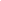 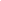 Acconsento al trattamento dei dati personali e sensibili da parte di terzi ai sensi del D.Lgs. 196/03, esclusivamente se utile e finalizzato a rispondere alla presente richiesta e ad AREU per eventuali interventi in regime di urgenzaFirmaData 	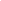 Medico Prescrittore: Dr. 	tel 	 Genitori:     Madre cell: ______________________ Padre cell: ________________________Note - vedi retroNOTELa richiesta va consegnata al Dirigente Scolastico della scuola frequentataLa validità corrisponde alla durata del trattamento e/o alla durata del ciclo scolastico in caso di terapia continuativaIn caso di cambio istituto deve essere ripresentataI farmaci prescritti devono essere consegnati alla scuola integri verificandone la scadenza e lasciati in custodia alla scuola per tutta la durata della terapia limitatamente ad ogni singolo anno scolasticoNel caso firmi un solo genitore, egli dichiara di essere consapevole di esprimere anche la volontà dell’altro che esercita la responsabilità familiareEventuali variazione vanno certificate e comunicate tempestivamente